 ŘEDITELSTVÍ SILNIC A DÁLNIC CRKUPNÍ SMLOUVA NA DODÁVKY ZBOŽÍčíslo smlouvy: 29ZA-002048ISPROFIN: 5001150009Název související veřejné zakázky: 501 nákup — náhradní díly pro sekačky Reformuzavřená níže uvedeného dne, měsíce a roku mezi následujícími smluvními stranami (dále jako „Smlouva”):Reditelství silnic a dálnic CRse sídlem IČO:DIČ: právní forma: bankovní spojení: zastoupeno:kontaktní osoba ve věcech smluvních: e-mail: tel:kontaktní osoba ve věcech technických: e-mail: tel: (dále jen „Kupujícf') aTopKarMoto s.r.o. se sídlem IČO: DIČ:zápis v obchodním rejstříku: právní forma:bankovní spojení: zastoupen:kontaktní osoba ve věcech smluvních: e-mail: tel:kontaktní osoba ve věcech technických: e-mail:tel:(dále jen „Prodávající”)Na Pankráci 546/56, 140 00 Praha 465993390 CZ65993390 příspěvková organizace ČNB, č. ú. xxxxxxxxxxxxxxxxxxxxxxxIng.Jan Kroupa FEng.,generální ředitelxxxxxxxxxxxxxxxxxxxxxxxxxxxxxxxxxxxxxxx xxxxxxxxxxxxxxxxxxxxxxxxxxxx xxxxxxxxxxxxxxxxxxxxxxxxxxxxxxxxSídlištní 22, 564 01 Dlouhoňovice25409891CZ25409891 KS Hradec Králové, C 20438s.r.o.xxxxxxxxxxxxxxxxxxxxxxxxxxxxxxxxxx xxxxxxxxxxxxxxx xxxxxxxxxxxxxxxtopkarmoto@topkarmoto.xxxxxxxxxxxxxxxxxxxxxxxxxxxx(Kupující a Prodávající dále také společně jako „Smluvní strany”)I.Uvodní ustanoveníSmlouvaje uzavřena podle ust. 2079 a násl. zákona č. 89/2012 Sb., občanský zákoník, ve mění pozdějších předpisů (dále jen „Občanský zákoník”) na základě výsledků veřejné zakázky malého rozsahu na dodávky vedené pod výše uvedeným názvem zadávanou mimo zadávací řízení v souladu s Š 31 zákona č. 134/2016 Sb., o zadávání veřejných zakázek, v platném znění (dále jen „Zakázka”).Pro vyloučení jakýchkoliv pochybností o vztahu Smlouvy a zadávací dokumentace nebo výzvy k podání nabídek Zakázky jsou stanovena tato výkladová pravidla:v případě jakékoliv nejistoty ohledně výkladu ustanovení Smlouvy budou tato ustanovení vykládána tak, aby v co nejširší míře zohledňovala účel Zakázky vyjádřený zadávací dokumentací nebo výzvou k podání nabídek;v případě chybějících ustanovení Smlouvy budou použita dostatečně konkrétní ustanovení zadávací dokumentace nebo výzvy k podání nabídek;v případě rozporu mezi ustanoveními Smlouvy a zadávací dokumentace nebo výzvy k podání nabídek budou mít přednost ustanovení Smlouvy.11.		Předmět plnění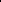 Prodávající se zavazuje dodat Kupujícímu věci, jejichž podrobný soupis včetně specifikace obsahuje přílohač. 1 Smlouvy (dále jen „Zboží”).Prodávající se zavazuje dodat Zboží Kupujícímu na následující místo: Ředitelství silnic a dálnic ČR, adresa: Bratislavská 867, 691 45 PodivínKupující se zavazuje řádně a včas dodané Zboží převzít a uhradit Prodávajícímu za dodání Zboží dle této Smlouvy kupní cenu uvedenou ve čl. IV. této Smlouvy.Vlastnické právo ke Zboží přechází na Kupujícmo okamžikem převzetí příslušného Zboží Kupujícím, tj. okamžikem podpisu příslušného předávacmo protokolu Kupujícím.Nebezpečí škody na Zboží přechází na Kupujícího okamžikem převzetí příslušného Zboží Kupujícím, tj. okamžikem podpisu příslušného předávacího protokolu Kupujícím.Pokud se na jakoukoliv část plnění poskytovanou Prodávajícím vztahuje GDPR (Nařízení Evropského parlamentu a Rady (EU) č. 2016/679 ze dne 27. dubna 2016 0 ochraně fyzických osob v souvislosti se zpracováním osobních údajů a o volném pohybu těchto údajů a o mušení směrnice 95/46/ES (obecné nařízení o ochraně osobních údajů)), je Prodávající povinen zajistit plnění svých povinností v GDPR stanovených. V případě, kdy bude Prodávající v kterémkoliv okamžiku plnění svých smluvních povinností zpracovatelem osobních údajů poskytnutých Kupujícím nebo získaných pro Kupujícího, je povinen na tuto skutečnost Kupujícího upozornit a bezodkladně (vždy však před zahájením zpracování osobních údajů) s ním uzavřít Smlouvu o zpracování osobních údajů, která tvoří přílohu č. 3 této Smlouvy. Smlouvu dle předcházející věty je dále Prodávající s Kupujícím povinen uzavřít vždy, když jej k tomu Kupující písemně vyzve.111.Doba plnění1. Prodávající je povinen dodat Kupujícímu Zboží do 12/2018Kupní cenaKupující je povinen za řádně a včas dodané Zboží zaplatit Prodávajícímu následující kupní cenu (dále jako„Kupní cena”):	Kupní cena bez DPH:	116 806,00 Kč	DPH:	24 529,00 Kč	Kupní cena vč. DPH:	141 335,00 KčKupní cena je stanovena jako maximální a nepřekročitelná (s výjimkou změny zákonné sazby DPH).Platební podmínkyKupující se zavazuje uhradit Cenu Zboží jednorázovým bankovním převodem na účet Prodávajícího uvedený na faktuře, a to na základě daňového dokladu — faktury vystavené Prodávajícím se lhůtou splatnosti 30 dnů ode dne doručení faktury Kupujícímu. Fakturu lze předložit Kupujícímu nejdříve po protokolárním převzetí Zboží Kupujícím bez vad, resp. po odstranění všech vad Zboží a nejpozději ve lhůtě do 15 dnů ode dne protokolárního předání Zboží Kupujícímu.Fakturovaná Kupní cena musí odpovídat Kupní ceně uvedené ve čl. IV odst. 1 Smlouvy a oceněnému rozpisu Zboží uvedenému ve specifikaci Kupní ceny, která je nedílnou součástí této Smlouvy jako příloha č. 2.Faktura musí obsahovat veškeré náležitosti stanovené platnými právními předpisy, zejména 29 zákona č. 235/2004 Sb. a ust. Š 435 Občanského zákoníku. Faktura dále musí obsahovat číslo Smlouvy, název Zakázky a ISPROFIN/ISPROFOND. Pokud faktura nebude obsahovat všechny požadované údaje a náležitosti nebo budou-li tyto údaje uvedeny Prodávajícím chybně, je Kupující oprávněn takovou fakturu Prodávajícímu ve lhůtě splatnosti vrátit k odstranění nedostatků, a.mž by se tak dostal do prodlení s úhradou Kupní ceny. Prodávající je povinen zaslat Kupujícímu novou (opravenou) fakturu ve lhůtě 15 (pamácti) kalendářních dnů ode dne doručení prvotní (chybné) faktury Kupujícímu. Pro vyloučení pochybností se stanoví, že Kupující není v takovém případě povinen hradit fakturu ve lhůtě splatnosti uvedené na prvotní (chybné) faktuře a Prodávajícímu nevzniká v souvislosti s prvotní fakturou žádný nárok na úroky z prodlení.Kupující neposkytuje žádné zálohy na Kupní cenu, ani dílčí platby Kupní ceny.Smluvní sfrany se dohodly, že povinnost úhrady faktury vystavené Prodávajícím je splněna okamžikem odepsání příslušné peněžní částky z účtu Kupujícího ve prospěch účtu Prodávajícího uvedeného na faktuře. Prodávající je povinen na faktuře uvádět účet Prodávajícího uvedený v ustanovení Smlouvy upravujícím Smluvní strany.Platby budou probíhat v Kč (korunách českých) a rovněž veškeré cenové údaje budou uvedeny v této měně.VI.Záruka za jakost, odpovědnost za vadyProdávající poskytuje Kupujícímu záruku za jakost Zboží ve smyslu ust. 2113 Občanského zákoníku na dobu 24 měsíců ode dne protokolárního předání Zboží.Prodávající odpovídá za vady dodaného Zboží dle Občanského zákoníku, Kupujícímu vznikají v případě dodání vadného Zboží nároky dle ust. 2106 a násl. Občanského zákoníku.Reklamace, prostřednictvím kterých Kupující uplatňuje záruku za jakost Zbožíči práva vyplývající z vadného plnění, musí být řádně doloženy a musí mít písemnou formu. O každé reklamaci bude Prodávajícím sepsán reklamační protokol, který musí obsahovat popis reklarnované vady, dobu nahlášení vady, návrh způsobu odstranění vady, záznam o provedené opravě a akceptaci zjednání nápravy Kupujícím.Oprávněně reklamované vady Zboží Prodávající odstraní bez zbytečného odkladu a bezplatně. Neučiní-li tak ani v Kupujícím dodatečně písemně stanovené přiměřené lhůtě, je Kupující oprávněn vady Zboží odstranit jiným vhodným způsobem a požadovat po Kupujícím uhrazení všech s odstraněním těchto vad přímo souvisejících nákladů.Je-li dodáním Zboží s vadami porušena tato Smlouva podstatným způsobem, má Kupující nároky z vad Zboží podle ust. Š 2106 Občanského zákoníku.VII.Smluvní sankceZa prodlení s řádným dodáním Zboží se Prodávajícf zavazuje uhradit Kupujícímu smluvní pokutu ve výši O, 1 % z Kupní ceny nedodaného Zboží, a to za každý i započatý den prodlení.V případě prodlení Kupujícího s uhrazením Ceny je Prodávající oprávněn po Kupujícím požadovat úrok z prodlení ve výši stanovené platnými právními předpisy.Uplaměním smluvní pokuty není dotčena povinnost Smluvní strany k náhradě škody způsobené druhé Smluvní straně, a to v plné výši. Uplaměním smluvní pokuty není dotčena povinnost Prodávajícího dodat Zboží Kupujícímu.Ukončení SmlouvySmluvní strany mohou Smlouvu ukončit písemnou dohodou.Kupující je oprávněn písemně odstoupit od Smlouvy s účinky ex tunc v případě, že Prodávající ve stanovených lhůtách či termínech nezapočne s plněním předmětu Smlouvy.Kupující je oprávněn písemně odstoupit od Smlouvy v případě, že prokáže, že Prodávající v rámci své nabídky podané v Zakázce uvedl nepravdivé údaje, které ovlivnily výběr nejvhodnější nabídky.Smluvní strany jsou oprávněny písemně odstoupit od Smlouvy v případě, že druhá Smluvní strana opakovaně (minimálně třikrát) poruší své povinnosti dle této Smlouvy a na tato porušení smluvních povinnosti byla Smluvní stranou písemně upozorněna. Smluvní sfrany výslovně sjednávají, že jsou dle tohoto odstavce Smlouvy oprávněny od Smlouvy platně odstoupit i tím způsobem, že písemné odstoupení od Smlouvy doručí druhé Smluvní straně společně s třetím písemným upozorněním na porušení smluvní povinnosti druhé Smluvní strany.Kupující je oprávněn písemně vypovědět Smlouvu s účinky od doručení písemné výpovědi Prodávajícímu, a to i bez uvedení důvodu. V tomto případě je však povinen Prodávajícímu uhradit cenu již protokolárně převzatého Zboží, ale i Prodávajícím prokazatelně doložené marně vynaložené účelné náklady přímo související s neuskutečněnou částí předmětu plnění, které Prodávajícímu vmildy za dobu účinnosti Smlouvy. Náklady ve smyslu předchozí věty se nerozumí ušlý zisk nebo cena, kterou Prodávající uhradil za Zboží, které měl následně dodat Kupujícímu, pokud se dá rozumně očekávat, že toto Zboží bude Prodávající schopen prodat třetí straně (Zboží nebylo vyrobeno dle specifických požadavků Kupujícího (tzv. Zboží na míru) nebo nepodléhá rychlé zkáze apod.).Registr smluvProdávající poskytuje souhlas s uveřejněním Smlouvy v registru smluv zřízeným zákonem č. 340/2015 Sb., o zvláštních podmínkách účinnosti některých smluv, uveřejňování těchto smluv a o registru smluv, ve znění pozdějších předpisů (dále jako „zákon o regisfru smluv”). Prodávající bere na vědomí, že uveřejnění Smlouw v registru smluv zajistí Kupující. Do registru smluv bude vložen elektronický obraz textového obsahu Smlouvy v otevřeném a strojově čitelném formátu a rovněž metadata Smlouvy.Prodávající bere na vědomí a výslovně souhlasí, že Smlouva bude uveřejněna v registru smluv bez ohledu na skutečnost, zda spadá pod některou z výjimek z povinnosti uveřejnění stanovenou v ust. 3 odst. 2 zákona o regisfru smluv.V rámci Smlouvy nebudou uveřejněny informace stanovené v ust. 3 odst. 1 zákona o registru smluv označené Prodávajícím před podpisem Smlouvy.Kupující je povinen informovat Prodávajícího o datu uveřejnění Smlouvy v registru smluv nejpozději do 3 (tří) pracovních dnů ode dne uveřejnění Smlouvy.x.Závěrečná ustanoveníTato Smlouva nabývá platnosti podpisem obou Smluvních sfran a účinnosti dnem uveřejnění v rejstříku smluv.Smlouva je uzavřena na dobu určitou a skončí řádným a úplným splněním předmětu této Smlouvy Smluvními stranami.Tuto Smlouvu je možné měnit pouze prostřednictvím vzestupně číslovaných dodatků uzavřených v listinné podobě.Pokud není ve Smlouvě a jejích přílohách stanoveno jinak, řídí se právní vztah založený touto Smlouvou Občanským zákoníkem.Tato Smlouva se vyhotovuje ve 4 (čtyřech) stejnopisech, z nichž obě Smluvní strany obdrží po 2 (dvou) stejnopisech.Nedílnou součástí této Smlouvy jsou následující přílohy: Příloha č. 1 — Specifikace ZbožíPříloha č. 2 — Oceněný roV Podivíně dneZa Kupujícího:Za Prodávajícího:xxxxxxxxxxxxxxxxxxxxxxx 7 PodivínPodpis oprávněné osoby	Podpis oprávněné osoby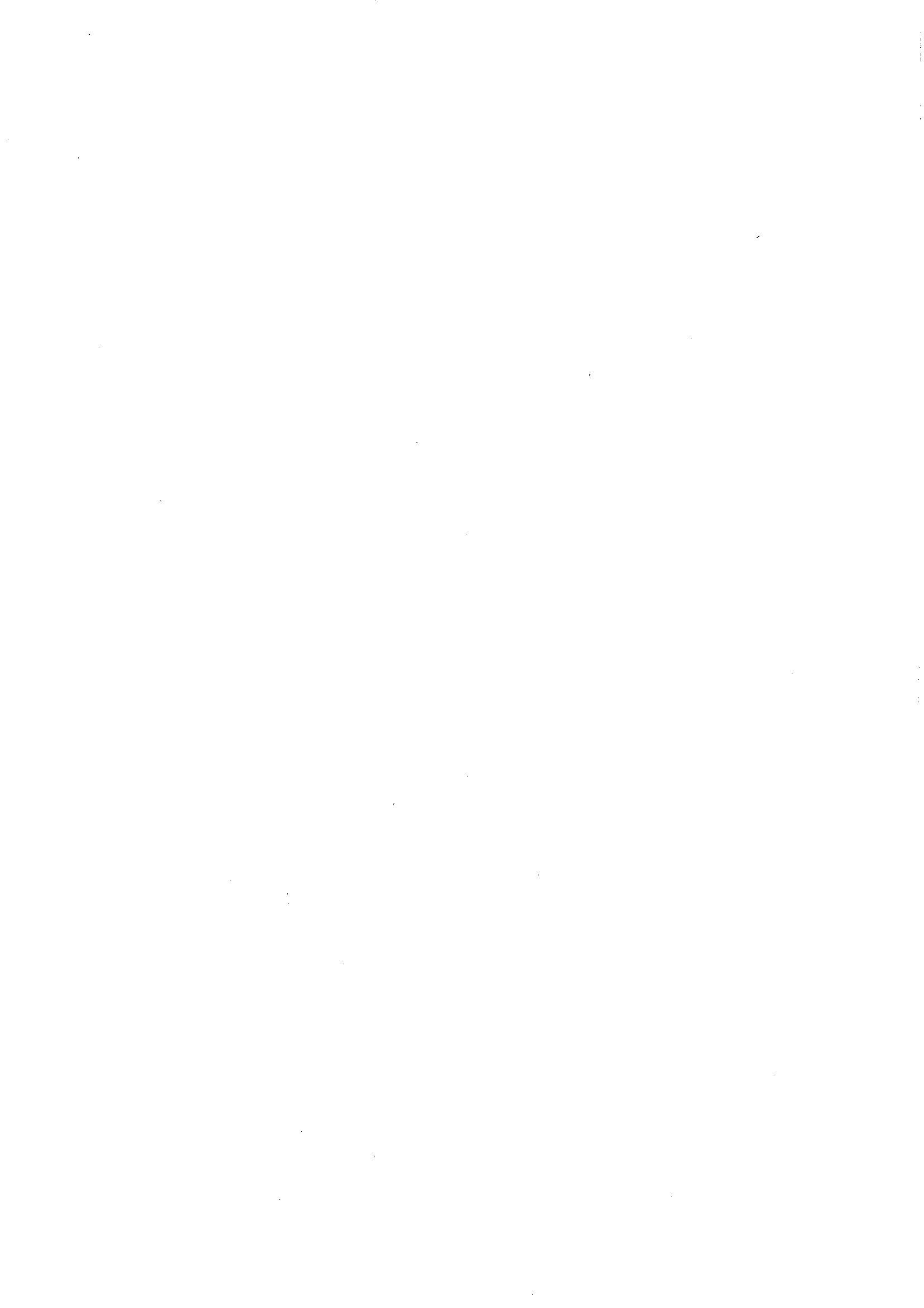 OCENĚNÝ ROZPIS ZBOŽÍ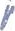 Stránka 7 z 7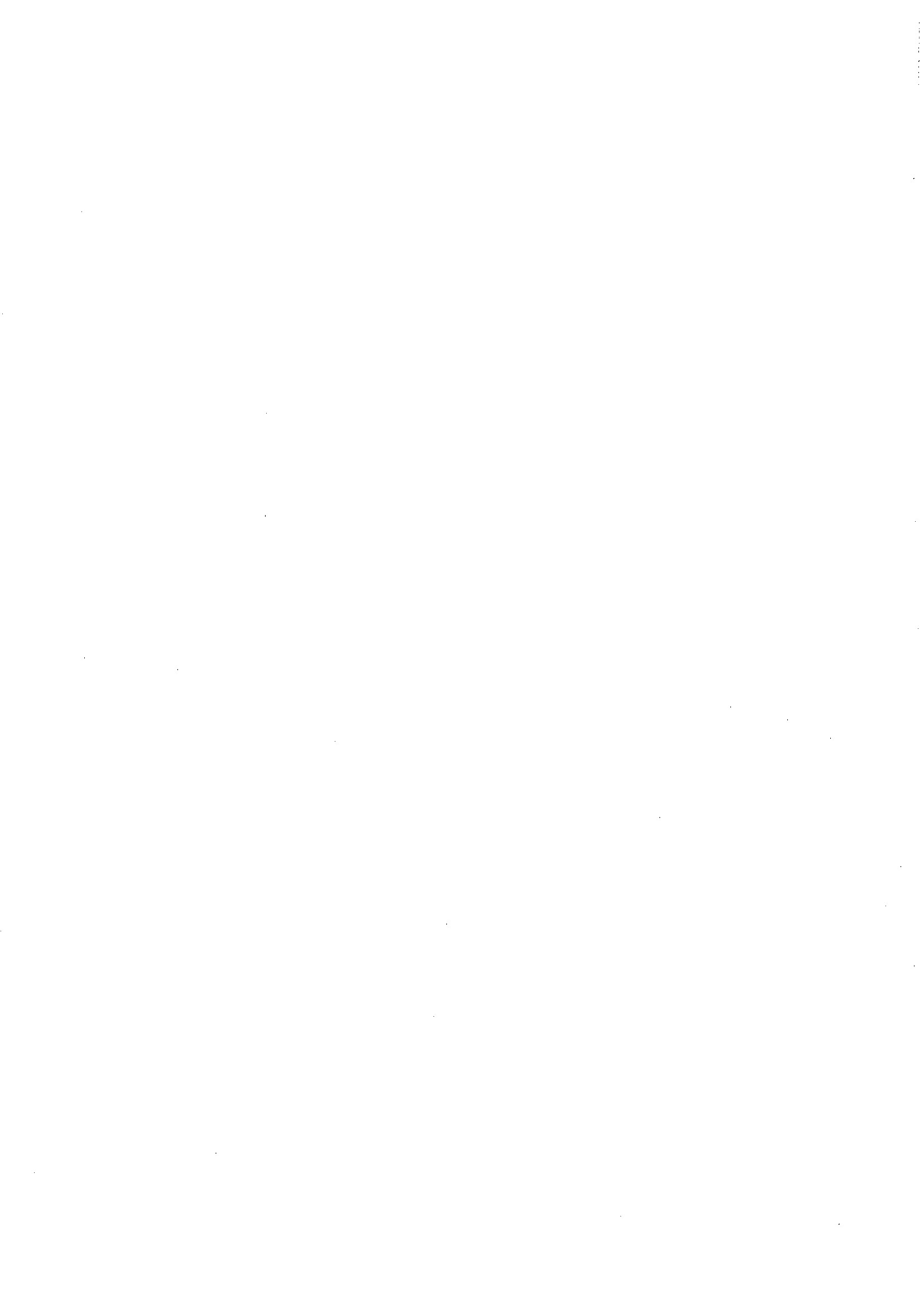 Název zbožíjednotkapočetKč/jednotkaCelkemKč/bez DPHochranný pás k mulčovačiks13 ooo,oo Kč3 OOO,OO Kčvložka filtruks1281,20 Kč281,20 Kčfiltr klimatizaceks167,45 Kč67,45 Kčfiltr klimatizaceks1434,15 Kč434,15 Kčfiltr vzduchový hrubýks1828,40 Kč828,40 Kčfiltr vzduchový jemnýks1811,30 Kč811,30 Kčlanovodks13 656,55 Kč3 656,55 Kčdestička k táhlu pojezduks1121,60 Kč121,60 Kčvidlice k táhlu pojezduks244,65 Kč89,30 Kččep k táhlu pojezduks247,50 Kč95,00 Kčpáka k táhlu pojezduks1374,30 Kč374,30 Kčrepasovaný startérks19 367,95 Kč9 367,95 Kčukazatel stavu palivaks16 458,10 Kč6 458,10 Kčdigitální ukazatel rychlostiks125 948,30 Kč25 948,30 Kčsnímač otáčekks14 257,90 Kč4 257,90 Kčfiltr palivovýks2180,50 Kč361,00 Kčfiltr motorovýks2196,65 Kč393,30 Kčnožeks9265,00 Kč5 980,00 Kčtřmenks46115,00 Kč5 290,00 Kčmatkaks4625,00 Kč1 150,00 Kčšroubks4680,00 Kč3 680,00 Kčpneu ALLIANCEks411 039,95 Kč44 159,80 KčNabídková cena bez DPH116 805,60 KčDPH 21%24 529,18 KčCelková nabídková cena s DPH141 334,78 Kč